ОРГАНИЗАЦИЯ ТЕМАТИЧЕСКОГО ДНЯ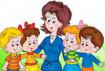 Каждый воспитатель может и должен самостоятельно моделировать образовательный процесс в группе. 
Творческий подход к этому вопросу предполагает, что педагог:
частично или полностью меняет тему;корректирует содержание работы с детьми;учитывает региональный и культурный компоненты, особенности возрастной группы и ДОО.Что такое тематический день? 
Это когда педагог выбирает определенную тему, 
чтобы решить образовательные задачи, 
и объединяет ее с праздником или событием календаря. 
Таким образом, эта тема находится в центре 
педагогического процесса.В основе работы воспитателя с детьми в ходе тематического дня лежит режим. Содержание нанизывается на все режимные моменты (утренний прием, гимнастику, прогулку и т. д.) и связывается с организованной образовательной деятельностью.Для детей это необычный день. 
Он наполнен сюрпризами, играми, загадками, 
увлекательными путешествиями. 
Дошкольники узнают много нового, полезного и интересного, мастерят, рисуют, фантазируют. 
В групповой комнате появляются новые игрушки, 
в гости приходят любимые герои мультфильмов, сказок, 
иногда приезжает кукольный театр.Для воспитателя тематический день – это педагогическое творчество, смекалка, перевоплощение, погружение детей в тему, чтобы что-то до них донести.